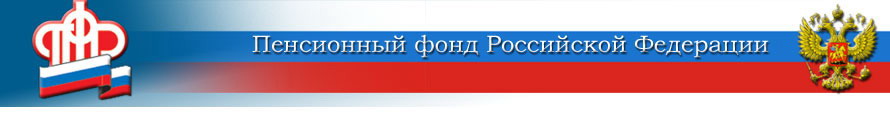 ГОСУДАРСТВЕННОЕ УЧРЕЖДЕНИЕ –ОТДЕЛЕНИЕ ПЕНСИОННОГО ФОНДА РОССИЙСКОЙ ФЕДЕРАЦИИПО ЯРОСЛАВСКОЙ ОБЛАСТИ        __________________________________________________________________       150049 г. Ярославль,     			                         пресс-служба  (4852) 59  01  28       проезд Ухтомского, д.5                                		                       факс       (4852) 59  02  82                                  					                  	            e-mail:    smi@086.pfr.ruВниманию страхователей!          Отделение ПФР по Ярославской области сообщает.	С 1 января 2017 Пенсионный фонд Российской Федерации осуществляет полномочия по принятию решений о возврате сумм излишне уплаченных (взысканных) страховых взносов, пеней и штрафов за отчетные (расчетные) периоды, истекшие до 1 января 2017 года в том числе и по платежам, уплаченным после  1 января  2017 года и по направлению указанных решений в соответствующие налоговые органы.	Плательщики страховых взносов имеют право подать в Пенсионный фонд Российской Федерации заявление о возврате сумм излишне уплаченных (взысканных) страховых взносов, пеней и штрафов за отчетные (расчетные) периоды, истекшие до 1 января 2017 года.	Обращаем особое внимание на то, что решение о возврате излишне уплаченных (взысканных) денежных средств за  отчетные (расчетные) периоды, истекшие до 1 января 2017 года, принимается только при отсутствии у плательщика страховых взносов задолженности, возникшей за отчетные (расчетные) периоды, истекшие до 1 января 2017 года.      Пресс-служба Отделения ПФР                                                                                                                    по  Ярославской  области 